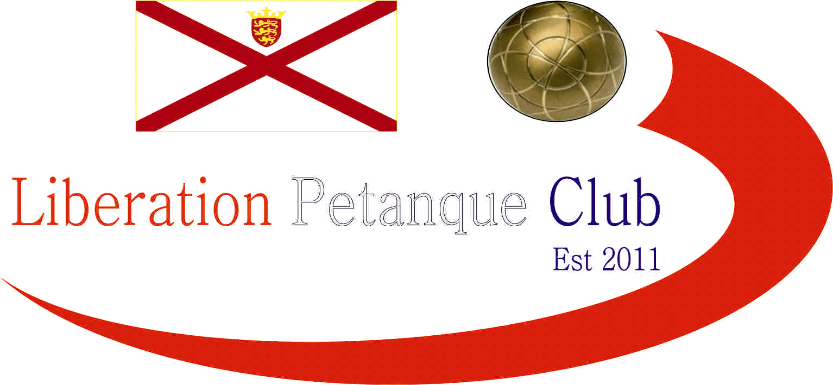 Summer 24 SeasonPre – Season ReportWelcome to the Summer 2024 season. Current Summer league champion Geoffroy Buffetrille is back to defend his title as he aims to catch the Winter League champion Toby Northern who now holds seven titles to Geoffroy six.Geoffroy will be looking to improve on his Winter form which was below his usual standard.Toby who won back to back Winter titles will also be looking to improve on last Summer’s third place, which was some achievement after a very poor start last Summer.Andrew Bellamy who finished Runner Up last Summer will be looking to add to his four Summer titles and not only that but extend his record unbeaten run.Neil Selby was another player having a great 2023 and finished Runner Up in the Winter season so will surely again be in the mix in the Summer League. Brian Harris took third in the Winter and very difficult to beat, could he make the small improvements needed to make a title charge.Club and Open Liberation Singles champion Laurent Pellaton and former title holder will be looking to get his second title.Ross Payne and Alex Stewart all finished in the bottom half of the table and will need to improve results to make headway in a very tough league.  Callum Stewart should push the top players all the way. Gaining promotion from last Summer with the Division 1 title was Daniel Deveau, doing so in his maiden season of playing.  How will Daniel fair in the Premier League?  Joey Le Clech is back in the Premier League along with Jean Stewart, who will fare the best of these three players?Tim Jackson went down, will he be most likely challenge for the title and promotion?Let us know on Facebook who your top three will be.Doubles Premier League Champions Andrew & Callum will be looking to make it two this Summer after winning their first ever Summer title in 2023.Laurent Pellaton & Matt Pinel are not playing together this Summer so Andrew & Callum nearest rivals is likely to be Neil & Ross and Geoffroy & Matt Buesnel.Laurent will be playing with Jean who finished fourth in the International Doubles Open are playing together and could be ones to watch.Daniel & Toby promoted having finished second last Summer will be looking to break into that top three but will be tough going.Keith & Mo also got promoted, but the struggled heavily in the Winter season so will be up against it in the Summer and Alex & Brian teaming up in what could be the surprise team of the season.Alan & Joey, Graeme & Keith and Gary & Wendy all looking at challenging the top teams for the medal positions.Let us know on Facebook who your top three will be.In Division 1 relegated team, Branden & Tim will be looking to bounce back to the Premier League but will find it tough going with some good teams in an open league.James Rondel & Ross Churchill should be one of the favourites, with John & Nick hard to beat could also be ones to challenge this season.All good teams as Colin & Jim, Alan & Mike, Cassie & Chris, Daniel & James and Colin & Steve.The latter two should have been relegated but survived as just two divisions again this summer.Let us know on Facebook who your top three will be.Good Luck to everyone.Please like and follow us on Facebook.League tables will be posted on Facebook each week (Thursday) as well as on the club website which will have all the scores and reports as well, each week.WEBSITE		www.liberationpetanque.co.ukEMAIL		liberationpc@gmail.com